О внесении изменений и дополненийв постановление от 18  декабря 2018 года № 67 «О порядке администрирования доходов бюджета сельского поселения Карабашевский сельсовет муниципального района Илишевский район Республики Башкортостан»          В соответствии с изменениями в бюджетном законодательстве  Российской Федерации   и  приказом  Министерства финансов России от 30.11.2018  №245н,                   п о с т а н о в л я е т:     1. В  приложение 1 к Порядку администрирования доходов бюджета  сельского поселения Карабашевский сельсовет муниципального района Илишевский район Республики Башкортостан, утвержденного постановлением от 18 декабря 2018 года № 67,    внести следующие  изменения и дополнения:      1.1. из перечня закрепленных видов доходов исключить следующие коды бюджетной классификации:        2. Настоящее постановление вступает в силу со дня подписания.      3. Контроль за исполнением настоящего постановления оставляю за собой.Глава Сельского поселения                                                             Р.И. Шангареев		БАШКОРТОСТАН РЕСПУБЛИКАҺЫИЛЕШ РАЙОНЫ
  МУНИЦИПАЛЬ РАЙОНЫНЫҢКАРАБАШАУЫЛ СОВЕТЫАУЫЛ БИЛӘМӘҺЕХАКИМИӘТЕ(БАШКОРТОСТАН РЕСПУБЛИКАҺЫИЛЕШ РАЙОНЫНЫҢКАРАБАШ АУЫЛБИЛӘМӘҺЕ ХАКИМИӘТЕ)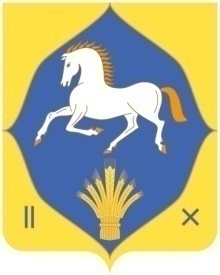 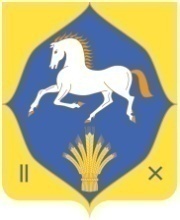 АДМИНИСТРАЦИЯСЕЛЬСКОГО ПОСЕЛЕНИЯКАРАБАШЕВСКИЙ СЕЛЬСОВЕТ МУНИЦИПАЛЬНОГО РАЙОНАИЛИШЕВСКИЙ РАЙОНРЕСПУБЛИКИБАШКОРТОСТАН(АДМИНИСТРАЦИЯ КАРАБАШЕВСКИЙ СЕЛЬСОВЕТ ИЛИШЕВСКИЙ РАЙОНРЕСПУБЛИКИ БАШКОРТОСТАН)КАРАР                                                                  ПОСТАНОВЛЕНИЕ КАРАР                                                                  ПОСТАНОВЛЕНИЕ КАРАР                                                                  ПОСТАНОВЛЕНИЕ КАРАР                                                                  ПОСТАНОВЛЕНИЕ КАРАР                                                                  ПОСТАНОВЛЕНИЕ КАРАР                                                                  ПОСТАНОВЛЕНИЕ КАРАР                                                                  ПОСТАНОВЛЕНИЕ КАРАР                                                                  ПОСТАНОВЛЕНИЕ КАРАР                                                                  ПОСТАНОВЛЕНИЕ КАРАР                                                                  ПОСТАНОВЛЕНИЕ КАРАР                                                                  ПОСТАНОВЛЕНИЕ КАРАР                                                                  ПОСТАНОВЛЕНИЕ КАРАР                                                                  ПОСТАНОВЛЕНИЕ КАРАР                                                                  ПОСТАНОВЛЕНИЕ «1313»февраль2019 й.№17«13»февраля2019 г.Код бюджетной классификацииНаименование дохода 791 2 02 25552 10 0000 150Субсидии бюджетам сельских поселений на реализацию мероприятий приоритетного проекта "Безопасные и качественные дороги" 791 2 02 25560 10 0000 150Субсидии бюджетам сельских поселений на поддержку обустройства мест массового отдыха населения (городских парков)